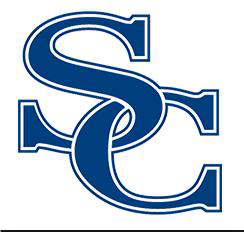 Spencer County SchoolsPROFESSIONAL GROWTH PLAN 2021-22______Chuck Abell______________				________Spencer County____                       Name									District__________9/17/21_____________________				________________________________ 	Board Initial Approval Date						   Board Completion DateWhile it is understood that the Superintendent will be evaluated on all seven standards, the Professional Growth Plan (PGP) provides an opportunity to narrow the focus and provide greater depth. During the 2021-2022 school year, the Superintendent will focus on the following Standard(s) in the PGP.Standard 1: Strategic Leadership  POTENTIAL PRACTICES/INDICATORS: Superintendents demonstrate effective strategic leadership practices when they:Create a working relationship with the local board of education, clearly defining roles and mutual expectations that result in a shared vision for the district, which assists the schools in preparing students to enter the changing world of the 21st century.     Vision-RelationshipModel and reinforce the culture and vision of the district by having open discussion sessions with teachers, school executives, staff, board members, and other stakeholders regarding the strategic direction of the district and encouraging their feedback on how to better attain the district’s vision, mission and goals.    Vision-MonitorCreate processes to ensure the district’s identity (vision, mission, values, beliefs and goals) actually drives decisions and reflects the culture of the district.     Strategic Planning (Implementation)Facilitate the collaborative development and implementation of a district strategic plan or district improvement plan, aligned to the mission and goals set by the Kentucky Board of Education and local priorities, using multiple sources of data.     Strategic Planning (Monitoring/Evaluation)Determine financial priorities in concert with the local board of education based on the District Comprehensive Improvement Plan.    Strategic Planning (Resourcing)Facilitate the implementation of federal, state, and local education policies.     PolicyFacilitate the establishment of high, academic goals for all, ensure effective monitoring protocols, and model the expectation that instructional leaders respond frequently and strategically to progress data.     Strategic Planning (Goals)Standard 2: Instructional LeadershipSUMMARY: The superintendent supports and builds a system committed to shared values and beliefs focused on teaching and learning where performance gaps are systematically eliminated over time and each student graduates from high school college-and-career ready.PRACTICES (Indicators): Putting student learning at the center. The superintendent… Leads the District’s philosophy of education-setting specific achievement targets for schools and students of all ability levels and monitors progress toward those targets; Learning/Teaching Focus: High ExpectationsModels and applies learning for staff and students.     Professional LearningCommunicates high expectations for student achievement by establishing and sustaining a system that operates as a collaborative learning organization through structures that support improved instruction and student learning on all levels.     High ExpectationsFacilitates the establishment of high, academic goals for all, ensures effective monitoring protocols, and models the expectation that instructional leaders respond frequently and strategically to progress data.      Strategic Planning (Goals)Demonstrates awareness of all aspects of instructional programs.      Learning/Teaching Focus:        High ExpectationsIs a driving force behind major initiatives that help students acquire 21st century skills including the application of instructional technology.      Strategic Planning (Implementation)Standard 3: Cultural LeadershipSUMMARY: The superintendent understands and acts on the important role a system’s culture has in the exemplary performance of all schools. He/she works to understand the people in the district and community as well as their history and traditions as they move forward to support and achieve district goals. The superintendent must be able to improve the district culture, if needed, to align the work of adults with the district’s goals of improving student learning and infusing the work with passion, meaning and purpose.PRACTICES (Indicators): Understanding and influencing the district’s environment. The superintendent…Communicates strong ideals and beliefs about teaching and learning with all stakeholders and operate from those beliefs.     Stakeholder/Community InvolvementBuilds community understanding of what is necessary for all students to graduate college and career ready and to be successful in the globally competitive 21st century.    Stakeholder/Community InvolvementCreates a unified school system (not a system of individual schools) with shared vision and equitable practices.  Vision/BeliefsBuilds trust and promotes a sense of well‐being between all stakeholders    Stakeholder/Community InvolvementRoutinely celebrates and acknowledges district successes as well as areas needing growth.Celebration/AcknowledgmentSupports and engages in the positive cultural traditions of the community.   Stakeholder/Community InvolvementCreates opportunities for staff involvement in the community and community involvement in the schools.      Stakeholder/Community InvolvementCreates an environment that values and promotes diversity.     DiversityStandard 4: Human Resource LeadershipSUMMARY:  The superintendent ensures the district is a professional learning community with processes and systems in place that result in recruitment, induction, support, evaluation, development and retention of a high-performing, diverse staff. The superintendent uses distributed leadership to support learning and teaching, plans professional development, and engages in district leadership succession planning.PRACTICES (Indicators): Managing systems and operations for staff. The superintendent… Ensures that necessary resources, including time and personnel, are allocated to achieve the district’s goals for achievement and instruction.    ResourcingCreates and monitors processes for educators to assume leadership and decision‐ making roles.StaffingEnsures processes for hiring, inducting and mentoring new teachers, new school executives, and other staff that result in the recruitment and retention of highly qualified and diverse personnel; develops appropriate succession plans for key district roles, and places staff in strategically effective positions. Human Resource FunctionsUses data to create and maintain a positive work environment.     Culture/EnvironmentProvides for results‐oriented professional growth and development that is aligned with identified 21st century curricular, instructional, and assessment needs, is connected to district improvement goals, and is differentiated based on staff needs.     Professional LearningEnsures that all staff is evaluated in a fair and equitable manner and that the results of evaluations are used to improve performance; holds high standards for performance and takes necessary personnel actions to ensure effective school operations.     EvaluationStandard and GoalActions that Demonstrate the StandardEvidence/Artifacts                   Dates Initiated/CompletedStandard 1 – Strategic Leadership Superintendents create conditions that result in strategically reimaging the district’s vision, mission and goals to ensure that every student graduates from high school, is globally competitive in post-secondary education and/or the workforce, and is prepared for life in the 21st Century. The superintendent creates a community of inquiry that challenges the community to continually repurpose itself by building on the district’s core values and beliefs about the preferred future and then developing a vision. Facilitate the development of 30-60-90 plans at each schoolMeet with school leaders quarterly to review and update progress on 30-60-90 day plansSend weekly email to board on happenings within the districtConduct summer retreat for district administrators to discuss vision for the districtFacilitate a work session / retreat for board and district administrators to  discuss vision for the district30-60-90 day plans completedUpdated plansSample emailsRetreat AgendaRetreat Agenda9/15/21QuarterlyWeeklyJuly 2021October 2021Standard and GoalActions that Demonstrate the StandardEvidence/Artifacts                   Dates Initiated/CompletedStandard 2 - Instructional Leadership:   The superintendent supports and builds a system committed to shared values and beliefs focused on teaching and learning where performance gaps are systematically eliminated over time and each student graduates from high school college-and-career ready.. Review instructional programs for evidence of effectiveness in improving student achievementBoard agendas / Academic ReportsOngoingStandard and GoalActions that Demonstrate the StandardEvidence/Artifacts                   Dates Initiated/CompletedStandard 3 – Cultural Leadership The superintendent understands and acts on the important role a system’s culture has in the exemplary performance of all schools. He/she works to understand the people in the district and community as well as their history and traditions as they move forward to support and achieve district goals. The superintendent must be able to improve the district culture, if needed, to align the work of adults with the district’s goals of improving student learning and infusing the work with passion, meaning and purpose.. Conduct a review of current student involvement in career pathways and conduct student interests surveysPromote and utilize  social media to share information and district/school successFacilitate the transition to a more efficient and fluid district webpageFacilitate a ‘Recruit and Retain’ Committee to review the salary schedules within the district and make recommendations to the boardFacilitate student advisory meetings at each school to empower   students in the decision making process.Survey DataSample posts from social media outletsUpdated WebpageMeeting Agendas / Board PresentationsMeeting AgendasJanuary 2022OngoingJanuary 2022May 2022OngoingStandard and GoalActions that Demonstrate the StandardEvidence/Artifacts                   Dates Initiated/CompletedStandard 4 - Human Resource Leadership   The superintendent ensures the district is a professional learning community with processes and systems in place that result in recruitment, induction, support, evaluation, development and retention of a high-performing, diverse staff. The superintendent uses distributed leadership to support learning and teaching, plans professional development, and engages in district leadership succession planning.Facilitate a ‘Recruit and Retain’ Committee to review the salary schedules within the district and make recommendations to the boardMeeting Agendas / Board PresentationsMay 2022